ПРОТОКОЛ №1 заседания  Управляющего совета Муниципального бюджетного дошкольного образовательного учреждения «Детский сад с приоритетным осуществлением православного духовно – нравственного развития «Сретенский» г.Строитель Яковлевского района Белгородской области»г. Строитель           			16 января  2020 годаПрисутствовали:- Корчинская Кристина Александровна,- Севрюкова Марина Петровна – заведующий,- представитель от учредителя-  Золотарева Татьяна Алексеевна,- Новикова Валентина Николаевна,- Фанина Юлия Сергеевна,  - Скрынникова Ольга Сергеевна,- Мирофанова Светлана Александровна,- Дрибноход Оксана Григорьевна,- Духовник ДОО иерей отец Виктор Белозерских,- Захарова Инна Сергеевна,- Ечин Андрей Александрович,- Дудник Алла Ивановна.Повестка дня:1.Распределение стимулирующих выплат педагогам и младшему обслуживающему персоналу по результатам работы за период сентябрь – декабрь 2019 года.2.Создание здоровых и безопасных условий труда, обучения и воспитания в Учреждении;3. Отчет заведующего о выполнение плана финансово-хозяйственной деятельности за 2019 год.4.Разное.1.По первому вопросу выступила Фанина Ю.С.., которая озвучила , что на заседании присутствует 9 человек. Отсутствует 2 чел. Золотарева Т.А., Белозерских В.И. (присутствует наблюдатель от Золотаревой Т.А.-Ушакова Н.Д.) Кворум имеется.По  первому 1. По первому вопросу  выступила   Севрюкова М.П., которая представила критерии оценки результативности профессиональной деятельности педагогических работников и  обслуживающего персонала  и ознакомила со стоимостью одного балла, он составил 317 руб для обслуживающего персонала и   175 руб.  для педагогического персонала. Далее озвучила общую сумму выплат, она составила 112535 тыс. руб для обслуживающего персонала и 143500 тыс.руб.  для педагогического.Обсудили. Дрибноход О.Г. предложила за организацию тематических зон и их содержание распределить баллы следующим образом:-Черняева К.Д.-5 (Мы за спорт);-Аболымова В.А.-5  баллов (Изостудия)-Новикова В.Н.-11 (Белый град, цветы на мансарде)-Дрибноход О.Г.-5 б (Финансовая грамотность)-Красова И.С.-5 б (Финансовая грамотность);-Черняева К.Д.-8 б.за спортивный зал.-Дадь-Пра А.А.-2 б.(музей)-Столярова Ю.В.-8 б (Лаборатория)-Беседина Н.В.-3 б.(Музыкальная гостиная)-Ковалева Е.В. – 15 (профсоюз).Слушали  Ковалеву Е.В.., которая  предложила членам комиссии признать оценку качества деятельности педагогов объективной и утвердить набранные баллы.Выступила Фанина Ю.С., которая  предложила членам комиссии заседания признать оценку качества деятельности педагогов объективной и утвердить набранные баллы.   ГОЛОСОВАЛИ:«ЗА» - 9 человек.«ПРОТИВ» - нет«ВОЗДЕРЖАЛОСЬ» - нет.РЕШЕНИЕ: Признать  распределении симулирующих выплат работникам по критериям оценки  объективным.2.По второму вопросу слушали Севрюкову М.П.: «Создание безопасных условий при организации образовательного процесса в МБДОУ» . Она сказала: понятие безопасности жизнедеятельности в ДОУ ранее включало в себя следующие аспекты:Охрана жизни и здоровья детей.Обеспечение безопасных условий труда сотрудников ДОУ.Но современный мир изменил подход к проблеме безопасности, в нее вошли и такие понятия, как экологическая катастрофа и терроризм.Действия руководителя ДОУ по обеспечению безопасности всех участников образовательного процесса основываются на выполнении требований законодательных документов в этой области.Детский сад – это целостный организм, где все, начиная от руководителя и заканчивая техническими работниками, должны осознавать и нести полную ответственность за сохранение жизни и здоровья, за безопасность доверенных нам детей. Обязанность по организации безопасных условий труда, обучения, проверки знаний сотрудников и воспитанников лежит, в первую очередь, на руководителе образовательного учреждения.Поиск путей и способов обеспечения безопасности жизнедеятельности воспитанников и сотрудников в ДОУ — создание на базе детского сада единого безопасного образовательного пространства - главная задача нашего учреждения.Основными задачами в области обеспечения безопасности образовательного пространства в нашем учреждении являются:Изучение и реализация основных направлений законодательства РФ по вопросам безопасности, разработка и внедрение нормативно-правовых, методических и иных локальных актов, инструкций по формированию безопасного образовательного пространства.Наращивание опыта комплексного и многоуровневого подходов при формировании безопасного образовательного пространства.Создание медико-социальных, организационно–технических условий, обеспечивающих безопасность и сохранение здоровья всех участников воспитательно-образовательного процесса.Обеспечение выполнения сотрудниками и воспитанниками ДОУ требований законодательных и других нормативно – правовых актов, регламентирующих создание здоровых и безопасных условий воспитания.Предотвращение несчастных случаев с детьми и сотрудниками в ходе образовательного процесса.Профилактика производственного травматизма.Выполнение правил пожарной безопасности и соблюдение противопожарного режима. Формирование у воспитанников и сотрудников устойчивых навыков безопасного поведения при возникновении чрезвычайных ситуаций.Оснащение образовательного учреждения противопожарным и охранным оборудованием, средствами защиты и пожаротушения.Повышение эффективности работы по профилактике детского дорожно–транспортного травматизма, взаимодействие с отделами ГИБДД города.Обеспечение безопасной эксплуатации здания, оборудования и технических средств обучения.Управленческая составляющая заключается в организации выполнения перечисленных задач, анализе и прогнозировании – это, прежде всего:Нормативно-правовое обеспечение.Научно-методическое сопровождение. Разработка программ и рекомендаций.Аттестация рабочих мест по условиям труда.Проблема безопасности ДОУ определяется несколькими направлениями:Обеспечение охраны труда сотрудников ДОУ.Обеспечение охраны жизни и здоровья воспитанников (пожарная безопасность, личная безопасность, безопасность в быту, профилактика дорожно – транспортного травматизма).Пожарная безопасность.Антитеррористическая защита.Предупреждение и ликвидация чрезвычайных ситуаций.Для достижения поставленной цели в ДОО Заведующий:1.Издает приказ об организации охраны труда в ДОО.2.Заключает с работниками договора с отражением обстоятельств по обеспечению требований охраны труда.3.Информирует работников о состоянии и условиях труда на рабочем месте. 4.Утверждает положение об организации охраны труда5.Утверждает положение о службе охраны труда.6.Создает базу нормативных актов по охране труда и обеспечивает ею своих подчиненных.7.Организует обучение по охране труда работников ДОО.8.Планирует работу и мероприятия по улучшению условий труда по ОТ.9.В зависимости от условий труда и наличия вредных факторов приказом и коллективным договором устанавливает для работников доплаты за работу в особых условиях труда.10.Организует предварительные и периодические медосмотры работников.11.Утверждает программу обучения всех должностных лиц ДОО по охране труда.12.Утверждает программу проведения вводного инструктажа для всех сотрудников ДОО.13.Утверждает программу проведения инструктажа на рабочих местах.14.Издает приказ и утверждает перечень необходимых для выполнения работ инструкций, определяет разработчиков инструкций и сроки.15.Совместно с профкомом подводит 1 раз в полугодие итоги выполнения соглашения по охране труда.Заместитель заведующего по административно — хозяйственной работе (завхоз)1.Отвечает за организацию работы по охране труда, проведение мероприятий по предупреждению травматизма в ДОО.2.Обеспечивает соблюдение требований техники безопасности при эксплуатации производственного энергетического оборудования.3.Разрабатывает инструкции по технике безопасности для каждой профессии в ДОО, представляет их на утверждение руководителя учреждения.4.Организует с соответствующими органами обучение персонала, обслуживающего электроустановки.5.Проводит инструктаж на рабочем месте, включая повторный и внеплановый; осуществляет проверку знаний, оформляет допуск персонала к самостоятельной работе с записью в журнале регистрации инструктажа.6.Обеспечивает эксплуатацию и содержание здания, территории ДОО в соответствии с требованиями техники безопасности и производственной санитарии.7.Организует осмотр и текущий ремонт здания и помещений ДОО.8.Осуществляет контроль за исправностью водопровода, канализации, тепловых сетей.9.Обеспечивает соблюдение противопожарной безопасности здания ДОУ, следит за исправностью средств пожаротушения.10.Отвечает за организацию работы по созданию здоровых и безопасных условий образовательного процесса.11.Осуществляет непосредственное руководство и контроль за соблюдением в образовательном процессе норм и правил охраны труда, производственной санитарии и пожарной безопасности.12.Организует и контролирует работу по обучению детей правилам дорожного движения, пожарной безопасности.13.Контролирует наличие и исправность учебного оборудования для проведения образовательного процесса.АКТУАЛЬНЫЕ АСПЕКТЫ БЕЗОПАСНОСТИ, РЕШАЕМЫЕ В ДОО ПО ОХРАНЕ ЖИЗНИ И ЗДОРОВЬЯ ДЕТЕЙ.ФИЗИЧЕСКАЯ БЕЗОПАСНОСТЬ — главной целью по охране труда работников, жизни и здоровья детей в детском саду является создание безопасных условий обучения, воспитания обучающихся, при- смотра и ухода за обучающимися, их содержания в соответствии с установленными нормами, обеспечивающими жизнь и здоровье обучающихся, работников образовательной организации. В связи с этим проводятся следующие мероприятия:Приказом заведующего введен контрольно-пропускной режим.Регулярно  осуществляется административно-общественный контроль. Цель которого – проверка соблюдения техники безопасности и санитарно-гигиенических норм во время реализации воспитательно- образовательного процесса.В каждой группе имеются медицинские аптечки, термометры для определения температуры воздуха в помещении и на улице.Для обеззараживания воздуха в саду имеются бактерицидные лампы.Своевременная замена столовой посуды.Изъятие из обращения сломанных игрушек.На все игрушки имеется сертификат качества.На физкультурное оборудование имеется акт готовности.На прогулочных площадках игровое и физкультурное оборудование (скамьи, горки, песочницы и т.д.) надежно закреплено.Прогулочные площадки, веранды безопасны для прогулок, т.е. нет опасных для детей предметов (гвоздей, досок, стекла и т.д.), проводится ежедневная уборка территории.Проводится совместная работа педагогов и родителей направленная на формирование личности безопасного типа (безопасной для других и для себя в результате случайных стечений обстоятельств, пред- намеренных или непреднамеренных действий детей — столкновения во время бега, падение во время игр, защемление конечностей, бросание друг в друга предметов).АНТИТЕРРОРИСТИЧЕСКАЯ ДЕЯТЕЛЬНОСТЬ – обеспечение правопорядка и антитеррористической защищенности, безопасности при чрезвычайных ситуациях, охраны труда. Состояние антитеррористической защищенности объекта является одним из критериев обеспечения безопасности воспитанников и персонала ДОУ, создания условий, гарантирующих охрану жизни и здоровья во время образовательного процесса.В ДОО назначаются ответственные за организацию работы по обеспечению безопасности участников образовательного процесса.Совместно с ГО и ЧС и ОВД города:Разрабатывается план действий в условиях возникновения чрезвычайных ситуаций.Разрабатываются инструкции о порядке взаимодействия со службами жизнеобеспечения города при возникновении чрезвычайных ситуаций.Для отработки устойчивых навыков безопасного поведения в условиях возникновения чрезвычайных ситуаций в ДОУ два раза в год проводятся тренировочные занятия по эвакуации с детьми и персоналом ДОУ на случай угрозы террористического акта.Систематически проводится обследование дошкольного учреждения и прилегающей территории на предмет их защищенности, обнаружения посторонних предметов.Администрация образовательного учреждения регулярно, в соответствии с графиком, проходит обучение по охране труда.В детском саду разрабатывается Программа обучения по охране труда работников МБДОУ.Проводятся беседы и практические занятия с детьми на нахождение бесхозного предмета и действие в случае возникновения ЧС.В детском саду ведется дежурство дежурных администраторов, назначенных приказом заведующей.В детском саду необходим пропускной режим.В каждой группе должна быть информация по действиям в случае ЧС.ПОЖАРНАЯ БЕЗОПАСНОСТЬ. Требования пожарной безопасности – специальные условия социального и (или) технического характера, установленные в целях обеспечения пожарной безопасности законодательством РФ, нормативными документами или уполномоченными государственным органом В ДОУ разрабатывается:Положение об организации работы по обеспечению пожарной безопасности. Противопожарный режим. План противопожарных мероприятий.Проводится обследование технического состояния здания, оценка пожарной электрической безопасности.Установлена автоматическая пожарная сигнализация со звуковым  оповещателем.Проводятся работы по замерам сопротивления.ДОО полностью укомплектовано первичными средствами пожаротушения (поверка проходит согласно плану).За счет средств бюджета проводится обучение руководителя и заведующего хозяйством в объеме пожарно-технического минимума.Проводятся тренировочные занятия по эвакуации детей и сотрудников на случай возникновения по- жара совместно со специалистами пожарной части.Наличие планов эвакуаций.В группах оформляются уголки безопасности для детей и информация для родителей в приемных.Воспитатели проводят как беседы, так и занятия с детьми на тему пожарной безопасности в детском саду и дома, проходят выставки рисунков.ПРОФИЛАКТИКА ДЕТСКОГО ДОРОЖНО-ТРАНСПОРТНОГО ТРАВМАТИЗМА.Значительный пласт работы – это профилактика детского дорожно-транспортного травматизма и формирование у детей навыков безопасного поведения на дорогах. Возрастающая плотность уличного движения делает дороги все более опасными для детей и, соответственно, вопросы профилактики детского дорожно-транспортного травматизма не теряют своей актуальности.В целях повышения эффективности работы по профилактике детского дорожно-транспортного травматизма в дошкольном учреждении ведется следующая работа:Установление межведомственного взаимодействия дошкольного учреждения и отдела ГИБДД города.Изготовление макетов дорог и улиц для отработки навыков безопасного поведения.Оформление стендов для детей и родителей по вопросам ПДД.С учетом всего перечисленного можно выделить два основных направления работы. Это обеспечение индивидуальной безопасности личности, которая включает профилактику попадания в травматичные в физическом или психологическом плане ситуации, формирование навыков безопасного поведения в различных ситуациях. А также организация коллективной безопасности, предполагающая создание защищенного пространства, не являющегося источником опасности, и условий для спокойной и максимально комфортной жизнедеятельности.Обеспечение безопасности зависит не только от оснащенности объектов образования самыми современными техникой и оборудованием, но и, прежде всего, от человеческого фактора, т.е. от грамотности и компетентности людей, отвечающих за безопасность образовательных учреждений и учебного процесса, от слаженности их совместной работы с администрацией и педагогами, от подготовленности обучающихся и работников учебных заведений к действиям в чрезвычайных ситуациях. Выступила Скрынникова О.С. предложила считать работу учреждения по  созданию безопасных условий при организации образовательного процесса в МБДОУ удовлетворительной.  ГОЛОСОВАЛИ:«ЗА» - 9 человек.«ПРОТИВ» - нет«ВОЗДЕРЖАЛОСЬ» - нет.3. По третьему вопросу слушали Севрюкову М.П. «Отчет  о выполнение плана финансово-хозяйственной деятельности за 2018 год». План финансово-хозяйственной деятельности выполнен полностью без кредитов и долгов. Выступила Дрибноход О.Г. предложила принять отчет о выполнение плана финансово-хозяйственной деятельности за 2019 год без замечаний разместить отчет на сайте ДОО до 30.01.2020 года.РЕШЕНИЕ: принять отчет о выполнении ПФХД и разместить отчет на сайте ДОО до 30.01.2020 года.РЕШИЛИ:1. Заведующему Севрюковой М.П. издать соответствующий приказ по ДОУ в срок до 31.01.2020 «О  стимулирующих выплатах».2. Считать работу учреждения по  созданию безопасных условий при организации образовательного процесса в МБДОУ удовлетворительной.3. Принять отчет о выполнении ПФХД и разместить отчет на сайте ДОО до 30.01.2020 года.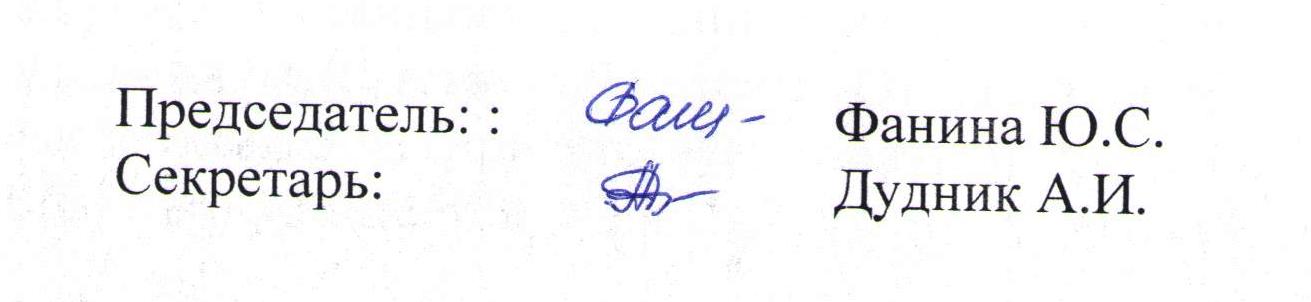 Председатель: :                       Фанина Ю.С.Секретарь:                               Дудник А.И.№ п/пФ.И.О.должностьСумма балловподпись1.Ковалева Е.В.Ст.воспит.1152.Красова И.Своспитатель1053.Новикова В.Н.воспитатель824.Дрибноход О.Г.воспитатель905.Аболымова В.А.воспитатель656.Пакулева А.А..Педагог-психолог757.Беседина Н.В.Муз.рук1008.Даль-Пра А.А. воспитатель469Черняева К.Д.Инструктор по  ФИЗО4610Столярова Ю.В.воспитатель6611.вакансия1512вакансия15Итого:8201.Корчинская К.А.Заведующий хозяйством522.Карачевцева О.В.Мл.воспитатель293.Мирзоева С.И.кМл.воспитатель274.Иконникова Л.А.Мл.воспитатель295.Протопопова З.В.Мл.воспитатель326.Гречихина В.Г.повар257.Смольякова  Н.С.повар258.Телепнева О.В.Подсобный рабочий229.Телещенко Н.Ю.Рабочая по стирке3610.Дудник А.И.делопроизводитель4111.Плужник Т.Н.сторож212.Сомов В.И.сторож213.Сомова Л.И.дворник314.Севрюков А.Ф.дворник315.Лазарева Г.П.Уборщик служебных помещений2216.ВакансияМл.воспитатель2017.Черных Н.А.Оператор кот218.Черных Т.П.Опер кот319Вакансия вахтер0Итого:355